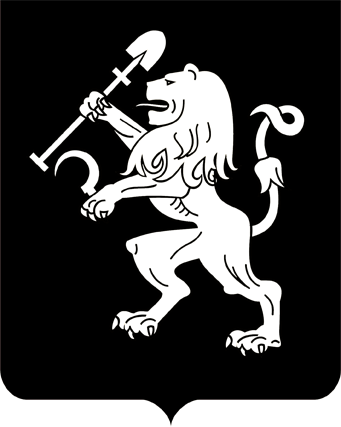 АДМИНИСТРАЦИЯ ГОРОДА КРАСНОЯРСКАПОСТАНОВЛЕНИЕО внесении изменений в постановление администрации города от 19.05.2016 № 285В целях совершенствования порядка предоставления услуг и организации досуга граждан с использованием верхового и (или) гужевого транспорта, создания благоприятных условий для массового отдыха           жителей города Красноярска, руководствуясь ст. 41, 58, 59 Устава го-рода Красноярска, ПОСТАНОВЛЯЮ:1. Внести в постановление администрации города от 19.05.2016               № 285 «Об организации досуга граждан при оказании услуг с использованием верхового и (или) гужевого транспорта на территории города Красноярска» следующие изменения:1) в наименовании, преамбуле, пунктах 1, 2 постановления, наименовании, пунктах 1, 2, 4, 5, 6 приложения 1 к постановлению, наименовании, сноске приложения 2 к постановлению слова «и (или) гужевого» исключить;2) в приложении 2 к постановлению:после строки 6 дополнить строкой следующего содержания:после строки 11 дополнить строками следующего содержания:строку 12 изложить в следующей редакции:дополнить строкой 13 следующего содержания:2. Настоящее постановление опубликовать в газете «Городские новости» и разместить на официальном сайте администрации города.Исполняющий обязанностиГлавы города                                                                              В.А. Логинов14.10.2021№ 801«6.1Парк завода «Сибсталь»»«11.1Центральная набережная в районе Вантового моста11.2Парк «Покровский»»«12Остров Татышев, восточная часть (в период с 1 ноября                  по 31 марта)Остров Татышев, западная часть (в период с 1 апреля по 31 октября)»«13Сквер Космонавтов (в период с 1 декабря по 28 февраля)»